26 ВЕРЕСНЯ – ЦЕЙ ДЕНЬ В ІСТОРІЇСвята і пам'ятні дні ООН: Міжнародний день боротьби за повну ліквідацію ядерної зброї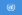  Євросоюз: Європейський день мов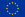  ООН: Всесвітній день контрацепції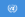 Національні Ємен: день революції Північного Ємену 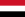 Події1371 — у битві біля Черномене в долині річки Маріца об'єднані сербсько-болгарсько-валасько-угорсько-хорватські війська зазнали поразки від османів.1530 — засновано місто Чебоксари — нині столиця Чувашії.1580 — англійський пірат Френсіс Дрейк завершив друге у світі навколосвітнє плавання.1687 — внаслідок обстрілу Афін венеціанською армією частково зруйновано Парфенон.1815 — герцог Рішельє призначений прем'єр-міністром і міністром закордонних справ Королівства Франція.1815 — Австрійська імперія, Королівство Пруссія та Російська імперія уклали в Парижі Священний союз для забезпечення непорушності рішень Віденського конгресу 1814—1815.1913 — у Києві почався суд у справі Бейліса.1919 — війська Нестора Махна прорвали фронт Добровольчої армії і здійснили зухвалий рейд у напрямку Бердянська і Таганрога.1921 — Російська СФРР закликала допомогти голодуючим Поволжя.1930 — польська влада заборонила діяльність Пласту.1941 — закінчилася Київська стратегічна оборонна операція, яка тривала 82 доби.1951 — Бундестаг ФРН проголосував за виплату післявоєнних репарацій євреям.1960 — Кеннеді і Ніксон провели між собою перші в історії виборів президентів США телевізійні дебати.1960 — Кастро Фідель виголосив найдовшу промову в історії ООН (4 години 29 хвилин).1961 — на три тижні американський хіт-парад очолив Рой Орбісон із піснею «Oh, Pretty Woman».1962 — проголошено Єменську Арабську Республіку.1969 — вийшов останній студійний альбом гурту «Бітлз» «Abbey Road».1991 — встановлено консульські відносини між Україною й Австрією.1995 — Україна прийнята до Ради Європи.2001 — день народження польської Вікіпедії.2012 — убивство в ТРЦ «Караван». Підозрюваний Ярослав Мазурок вбив трьох охоронців і ранив одного співробітника торгового центру.2017 — пожежа на складі боєприпасів в Калинівці. У зону ураження вибухонебезпечних речовин і предметів, які знаходилися на цих військових складах потрапили населені пункти у радіусі п'яти кмНародились1181 — Франциск Ассизький, засновник ордену францисканців.1641 — Грю Неємія, англійський ботанік і лікар, мікроскопіст, основоположник анатомії рослин.1791 — Теодор Жеріко, французький живописець і графік, найбільший представник європейського живопису епохи романтизму.1832 — Петро Сокальський, український композитор.1849 — Іван Павлов, російський фізіолог, перший у Російській імперії Нобелівський лауреат.1868 — Найдьонов Сергій Олександрович, російський драматург.1869 — Комітас, вірменський композитор, фольклорист, співак і хоровий диригент.1878 — Феодосій Красовський, російський астроном-геодезист.1885 — Анищенко Калістрат Романович, український письменник.1888 — Томас Еліот, американський поет і драматург, Нобелівський лауреат.1889 — Мартін Гайдеґґер, німецький філософ-екзистенціаліст.1890 — Полтавець-Остряниця Іван Васильович, український військовик та політичний діяч, Ад'ютант гетьмана Павла Скоропадського, обраний Гетьманом Самостійної Соборної України, отаман Українського Вільного Козацтва, отаман Запорізької бригади УВК Української Національної Армії.1893 — Годованець Микита Павлович, український поет-байкар.1898 — Гершвін Джордж, американський композитор.1901 — Скляренко Семен Дмитрович, український письменник, автор історичних романів та белетрист.1918 — Олафур Йоганн Сіґурдссон, ісландський письменник.1919 — Олександр Гринько, актор львівського театру імені Марії Заньковецької, народний артист України.1919 — Матилде Камю, іспанська поетеса.1921 — Сарана Федір Кузьмович, український бібліограф і літературознавець.1923 — Межиров Олександр Петрович, радянський поет і перекладач.1932 — Войнович Володимир Миколайович, російський поет, письменник і драматург на еміграції.1936 — Євген Пронюк, український політик, правозахисник, дисидент.1940 — Наливайко Степан Іванович, український сходознавець-індолог, письменник, перекладач.1948 — Владимир Ремек, перший чеський космонавт.1949 — Юрій Єлісеєв, український радянський футболіст, бронзовий призер Олімпійських ігор (1972)1954 — Буценко Олександр Алімович, український поет, перекладач, критик, мистецтвознавець.1959 — Кормільцев Ілля Валерійович, радянський та російський поет, перекладач, публіцист, музичний та літературний критик. Відомий як автор текстів пісень російського гурту «Наутилус Помпилиус».1965 — Петро Порошенко, український державний та політичний діяч, підприємець, мільярдер, п'ятий Президент України, засновник «Українського промислово-інвестиційного концерну».1981 — Серена Вільямс, американська тенісистка-професіонал, молодша сестра тенісистки Вінус Вільямс.1989 — Юлія Остапчук, українська борчиня.Померли1501 — Джоре Држич, хорватський гуманістичний поет і драматург, один зі «стовпів»-родоначальників хорватської літератури.1841 — Гун Цзичжень, китайський поет, мислитель та письменник часів династії Цін.1862 — Кухаренко Яків Герасимович, класик української кубанської літератури, генерал-майор російської армії, з 1851 по 1852 рр. — наказний отаман Азовського козацького війська, з 1852 по 1856 рр. — наказний отаман Чорноморського козацького війська.1868 — Август Фердинанд Мебіус, німецький геометр і астроном, знаменитий як винахідник Стрічки Мебіуса (Смужки Мебіуса).1873 — Родеріх Бенедікс, німецький драматург, актор, режисер.1900 — Едуард Алберт, чеський хірург, публіцист, професор університету, популяризатор чеської поезії, перекладач і поет.1902 — Леві Страусс, американський підприємець, засновник джинсового виробництва1935 — Козлов Петро Кузьмич, український географ, академік Академії наук УРСР. Дослідник Тибету і Монголії, директор заповідника Асканія-Нова у часи Української Держави Гетьмана Павла Скоропадського.1937 — Бессі Сміт, американська співачка, названа імператрицею блюзу.1939 — Борисоглібська Ганна Іванівна, українська радянська актриса.1940 — Вальтер Беньямін, німецько-єврейський інтелектуал, літературний критик, філософ, соціолог, перекладач, радіоведучий та есеїст.1945 — Бела Барток, угорський композитор.1945 — Ханжонков Олександр Олексійович, вітчизняний підприємець, організатор кінопромисловості, продюсер, режисер, сценарист, один із піонерів кінематографу.1852 — Джордж Сантаяна, американський філософ і письменник іспанського походження.1964 — Тулуб Зінаїда Павлівна, українська письменниця.1973 — Анна Маньяні, італійська акторка театру і кіно.1976 — Леопольд Ружичка, швейцарський фізик і радіохімік хорватського походження, лауреат Нобелівської премії 1939 року (спільно з Адольфом Бутенандтом)1978 — Ян Парандовський, польський письменник, есеїст і перекладач.1984 — Герасименко Володимир Якович, український літературознавець.1990 — Альберто Моравіа, італійський письменник та журналіст.1991 — Марков Георгій Мокійович, російський радянський письменник. Голова правління Спілки письменників СРСР (1986—1989).2004 — Оуян Шань, китайський письменник та поет, журналіст й громадський діяч.2008 — Ньюман Пол, американський актор.2012 — Федорук Сільвія Ольга, канадський фізик, фахівець у галузі досліджень медичної фізики (діагностика ракових захворювань), ректор Саскачеванського університету, лейтенант-губернатор провінції Саскачеван. Дочка українських емігрантів.